Domáce úlohy z vecného učenia od 18. 01. 2021 do 22. 01. 2021     Meno a priezvisko:Trieda - ročník: VIII. B – 8. ročníkVypracovala: Mgr. Kamila Gábor LörincováUrčovanie miesta pred – za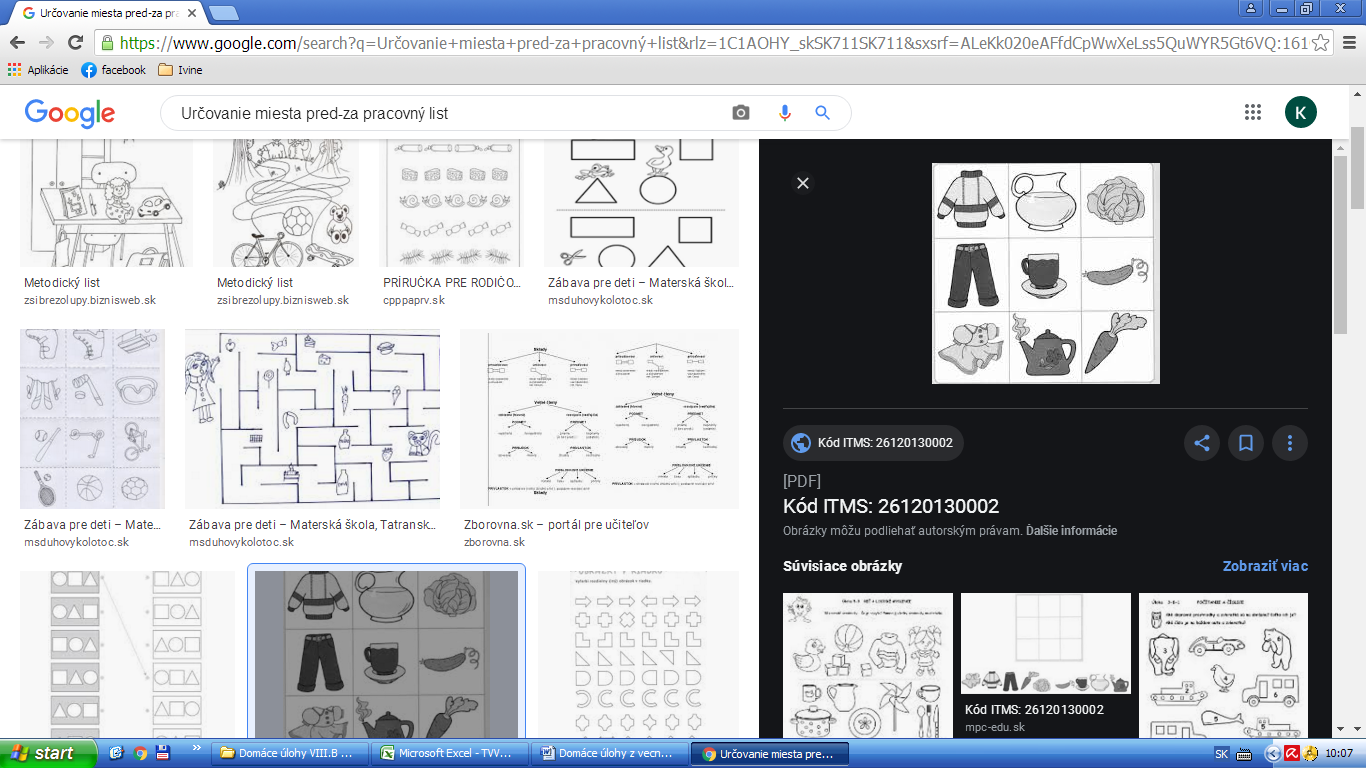 Napíš, čo je pred vázou ___________________Napíš, čo je za vázou _____________________Napíš, čo je pred kapustou ________________Napíš, čo je pred šálkou ___________________Napíš, čo je za šálkou _____________________Napíš, čo je pred uhorkou _________________Napíš, čo je pred čajníkom _________________Napíš, čo je za čajníkom ___________________Napíš, čo je pred mrkvou __________________Prírodné rezervácie na SlovenskuPomenuj prírodné rezervácie na Slovensku.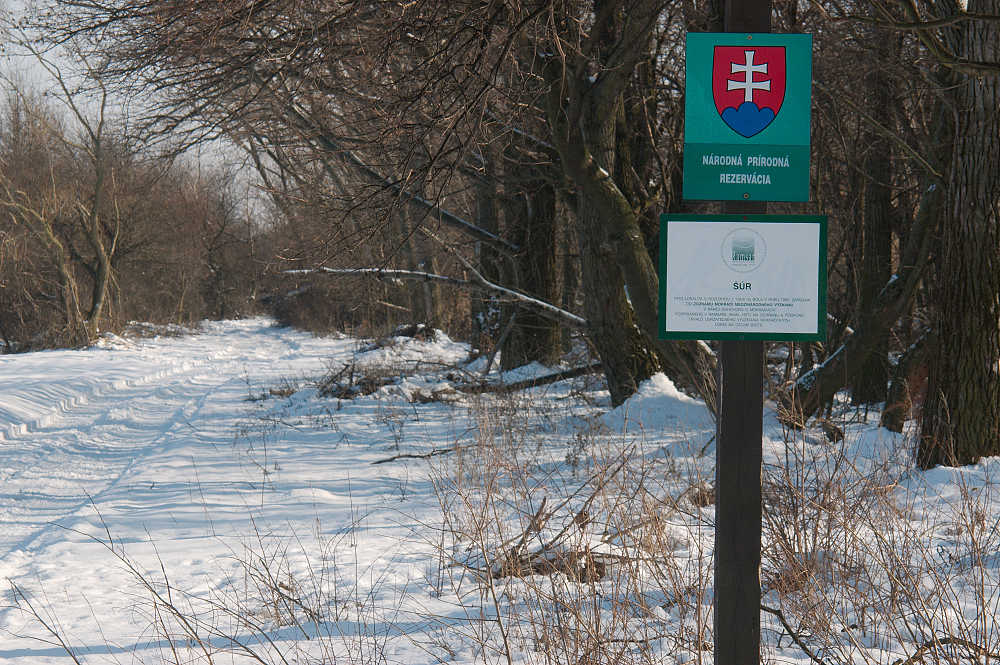 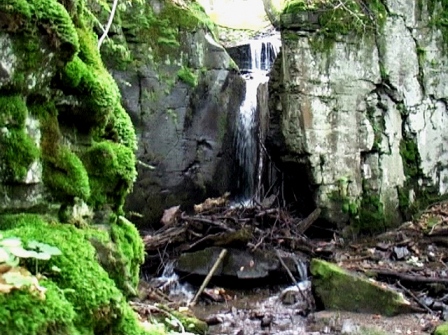 Národná prírodná                                     Badínsky pralesrezervácia Šúr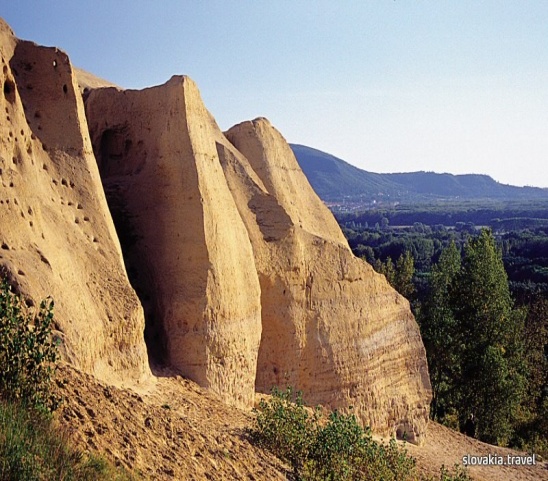 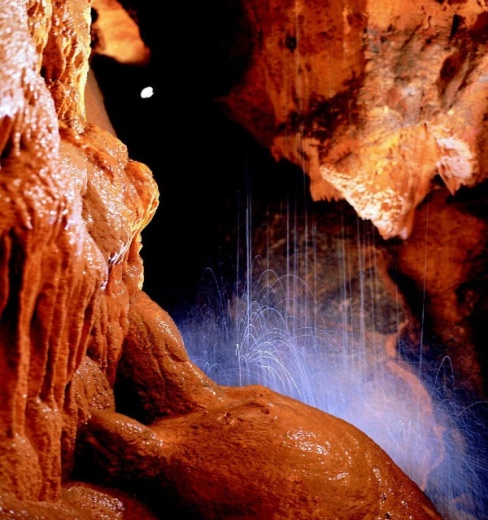 Devínska kobyla	Jaskyňa Driny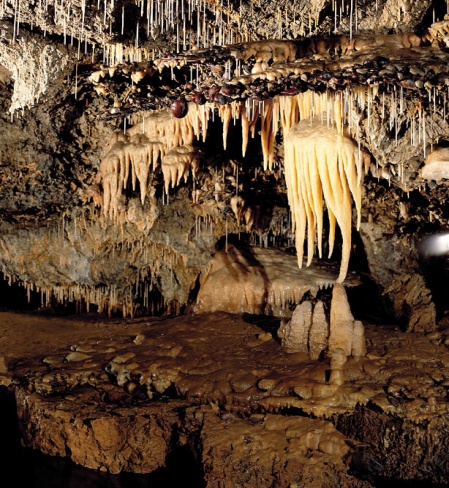 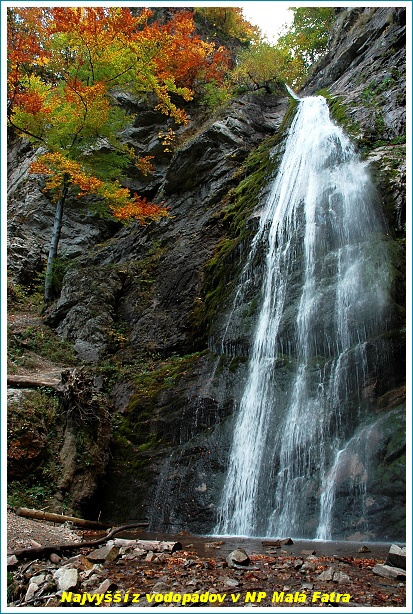 	Demänovská jaskyňa                             Šútovský vodopádSprávanie sa človeka v prírode1. Porozprávaj, ako sa máme správať v prírode.2. Vyfarbi pracovný list.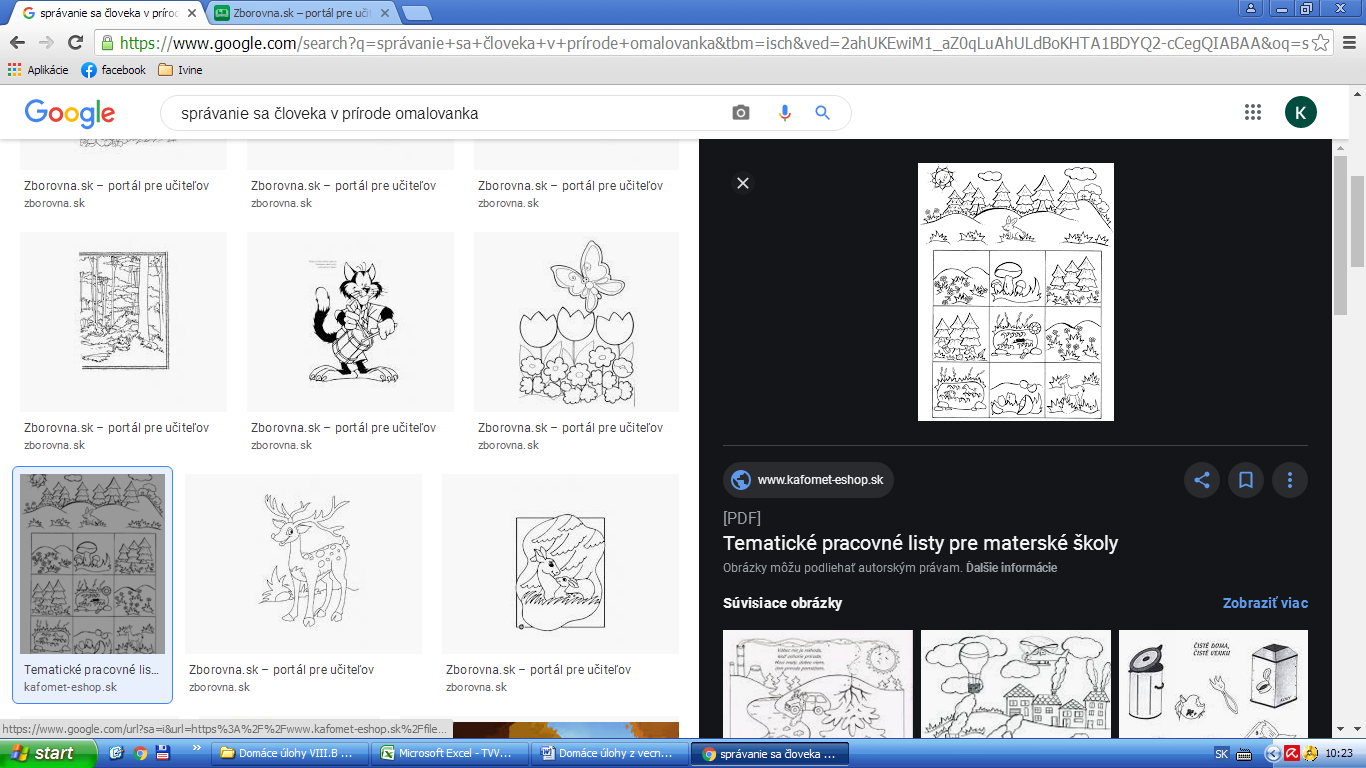 Ochrana živočíchov počas jednotlivých ročných obdobíChránené živočíchy je zakázané:rušiť v ich prirodzenom vývineusmrcovaťzraňovaťchytaťpremiestňovaťničiť a poškodzovať ich obydlia (hniezda, nory, brlohy)1. Pomenuj a napíš názvy chránených živočíchov a vyfarbi.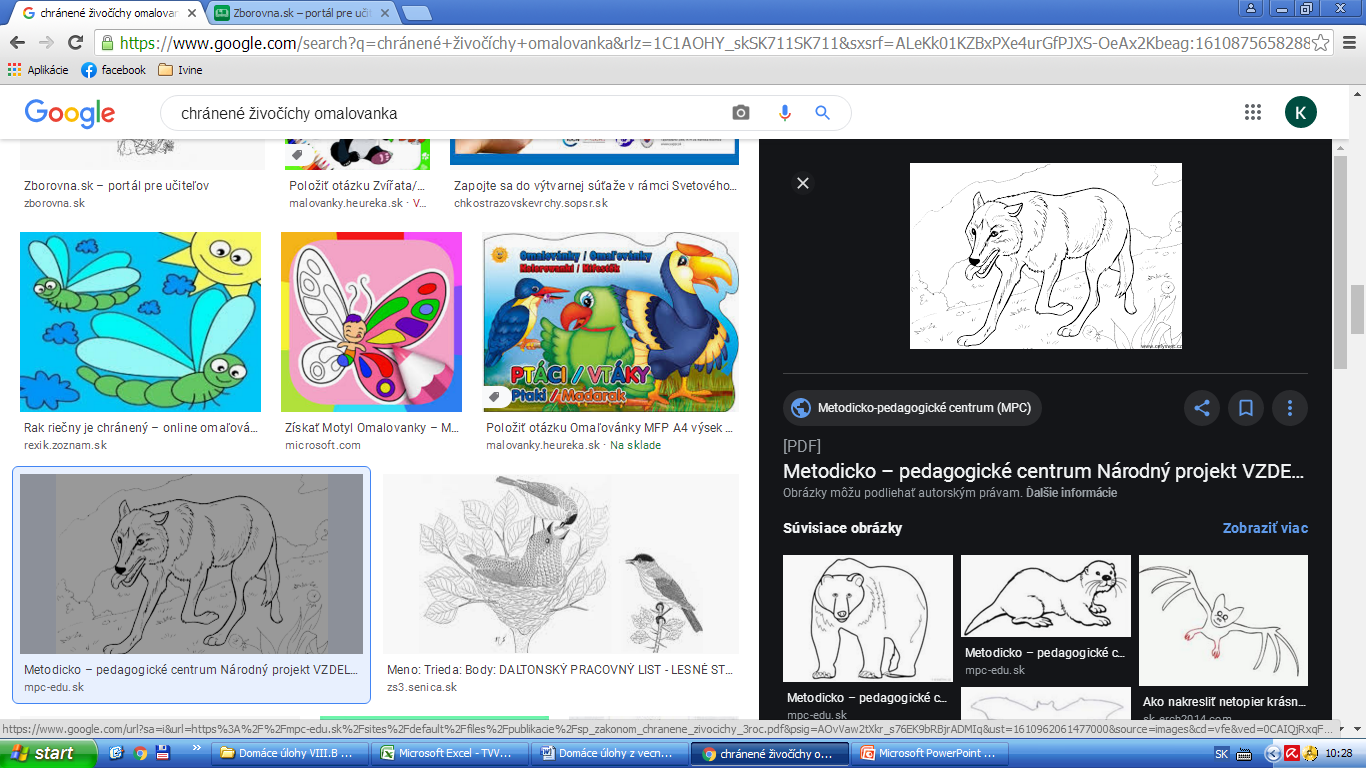 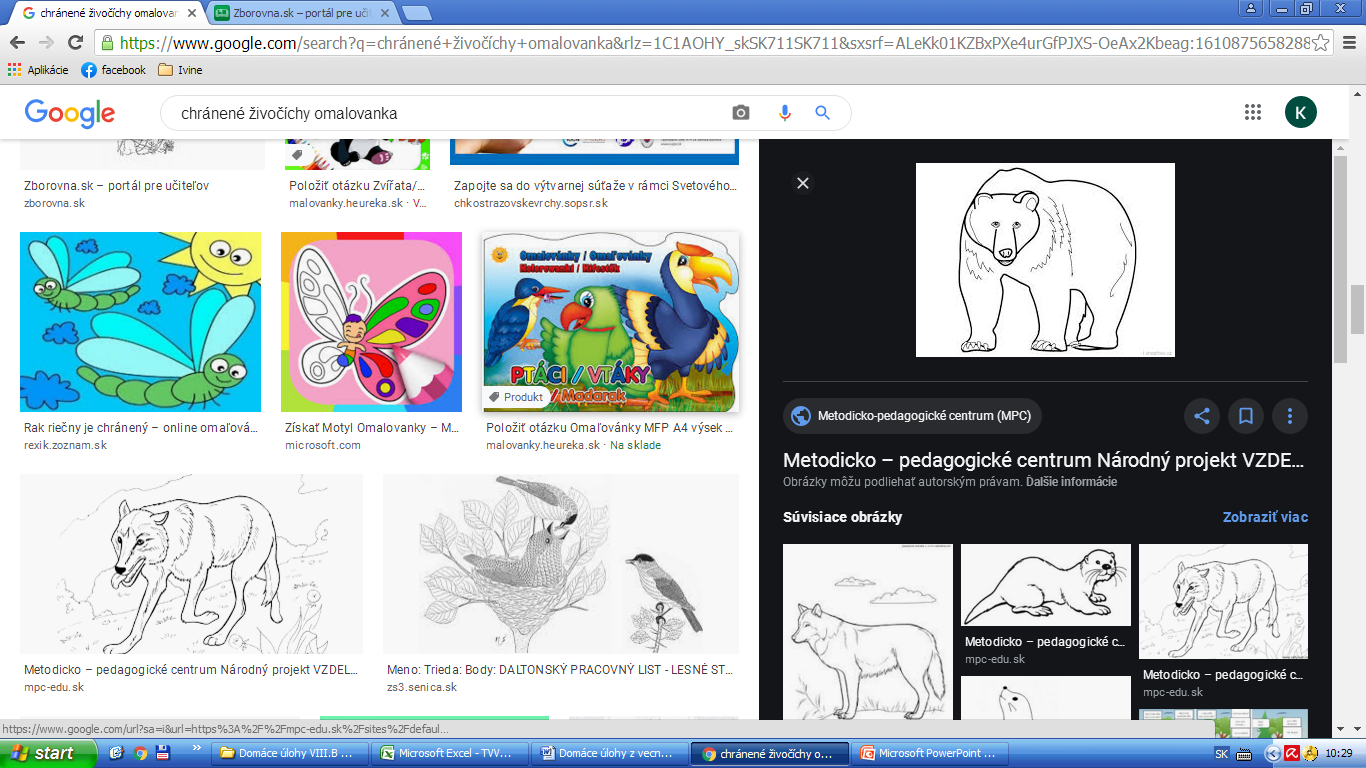 	__________________________            _______________________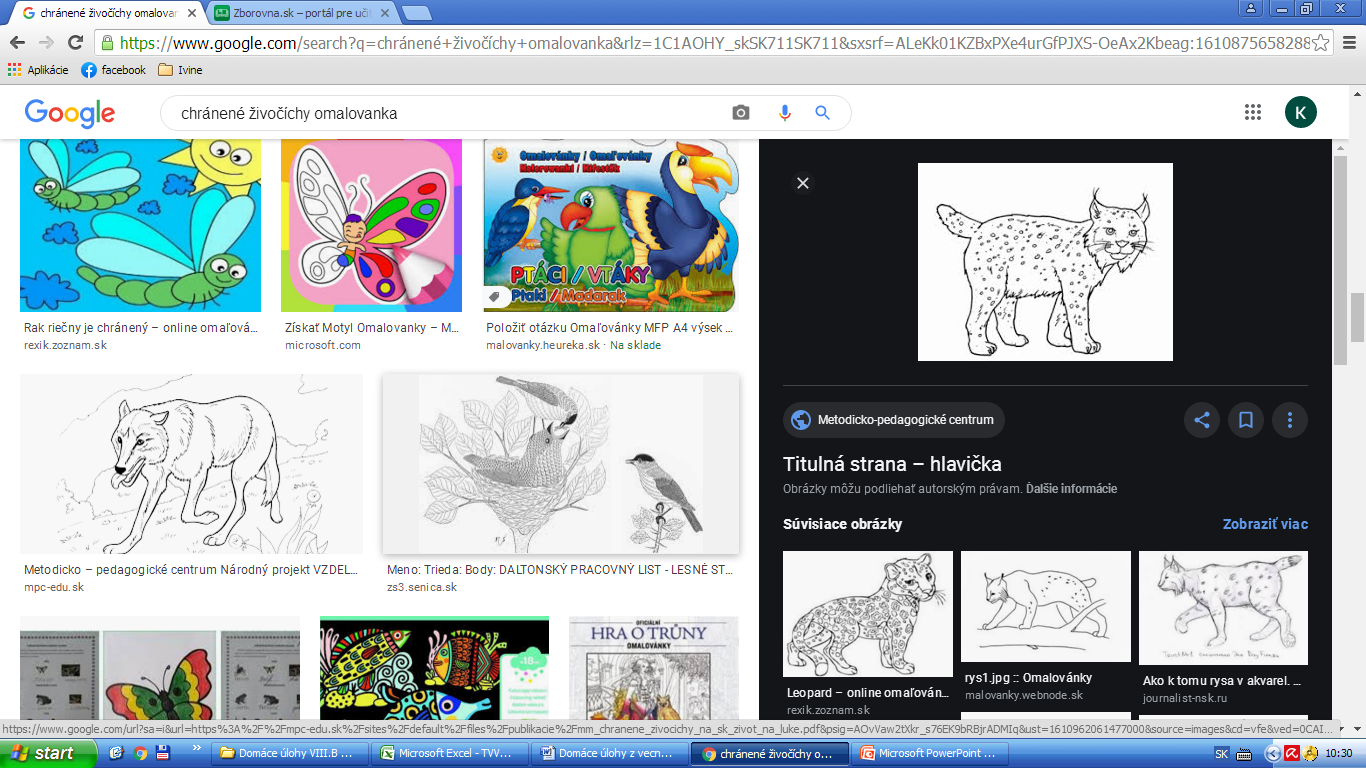 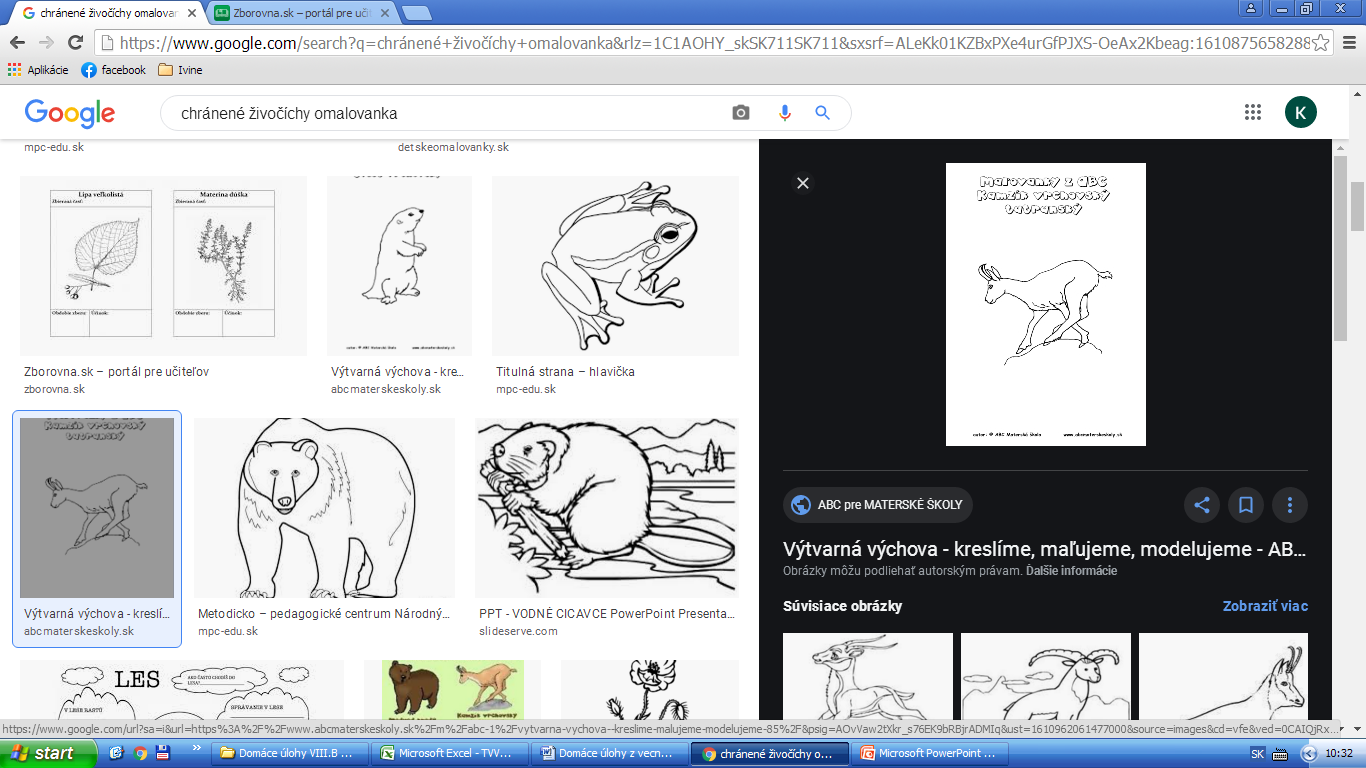 	_____________________                           _____________________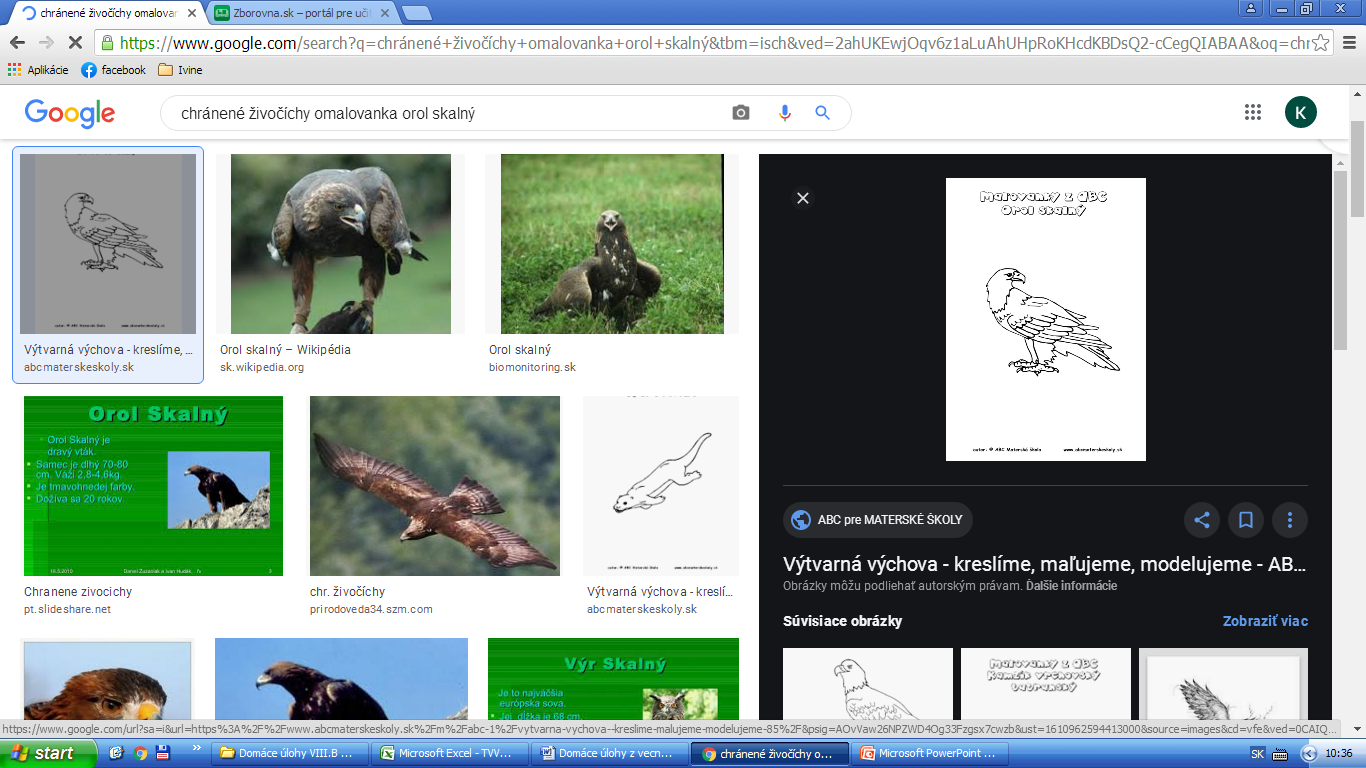 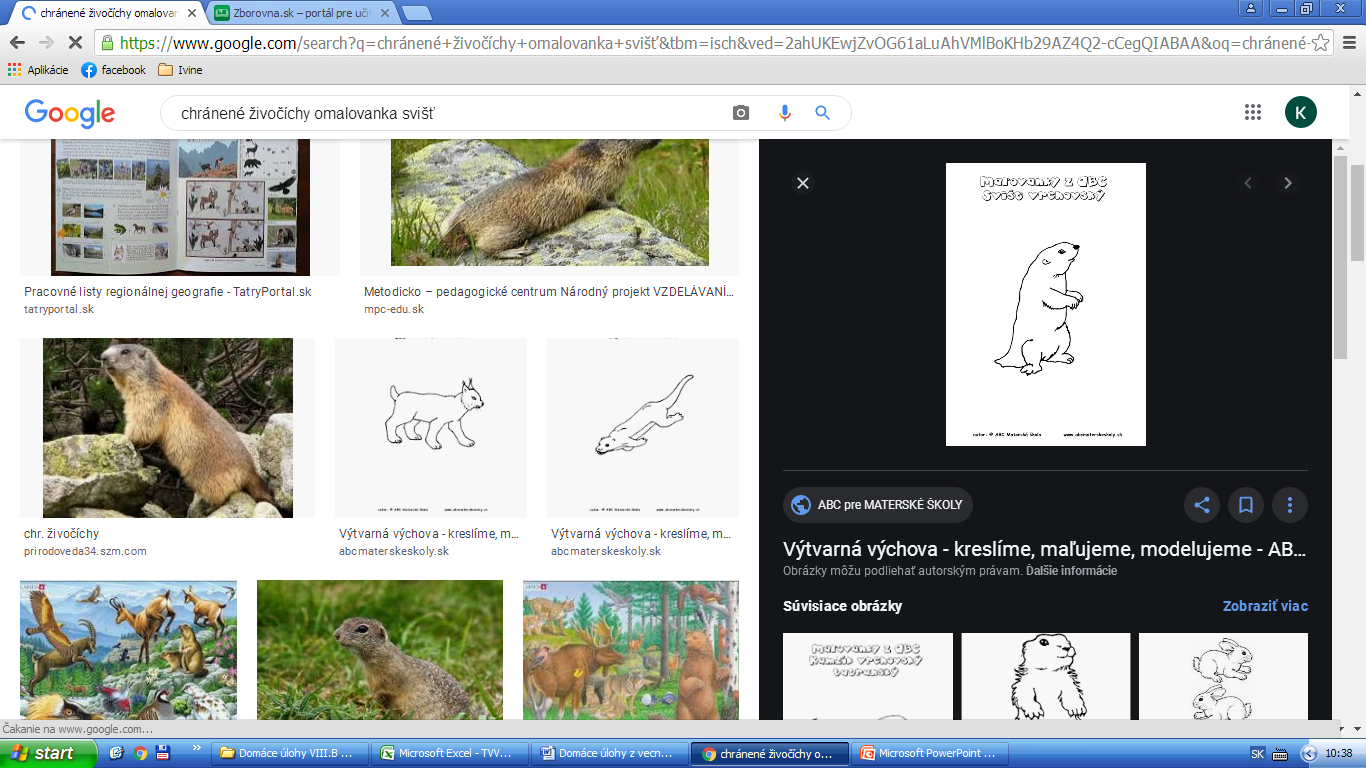 	______________________	________________________Liečivé rastliny1. Pomenuj liečivé rastliny a porozprávaj, ktoré časti rastliny sú liečivé.2. Vyfarbi liečivé rastliny.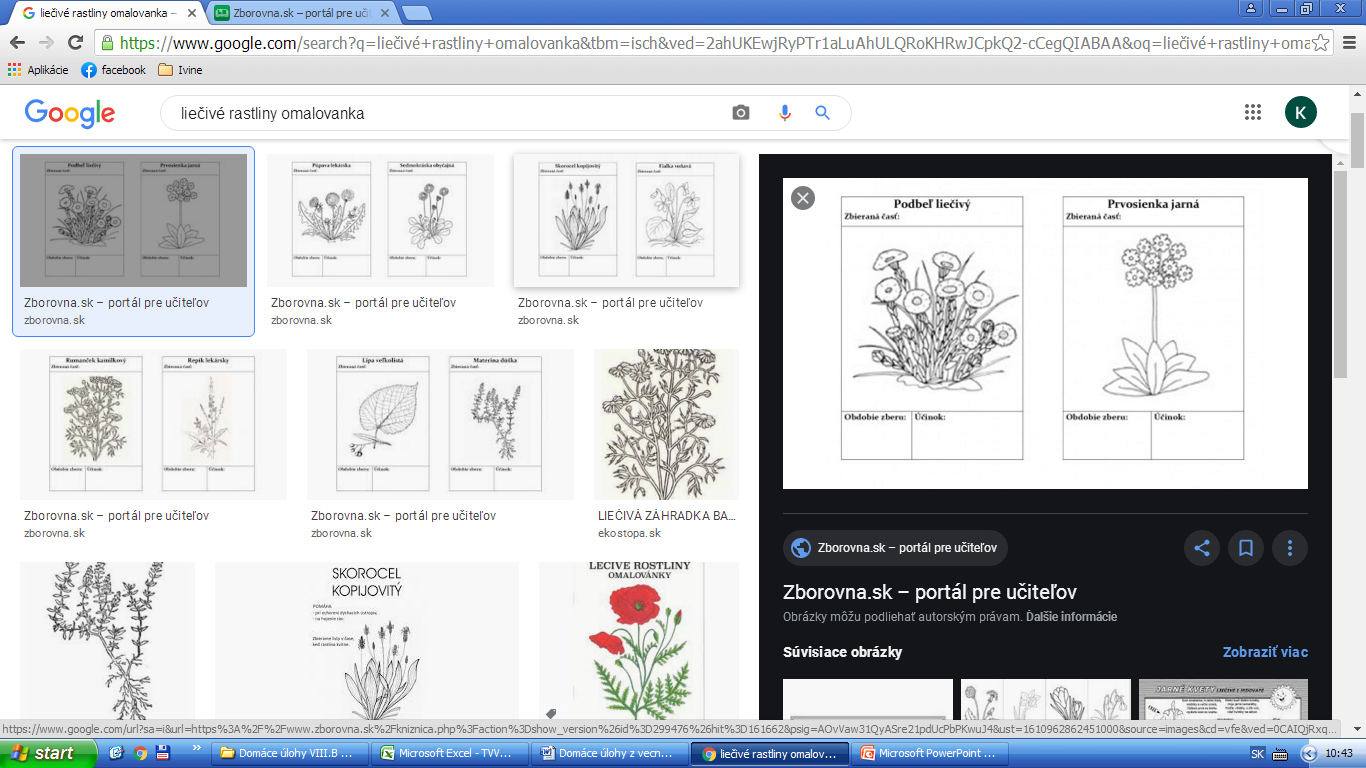               Podbeľ liečivý                                               Prvosienka jarná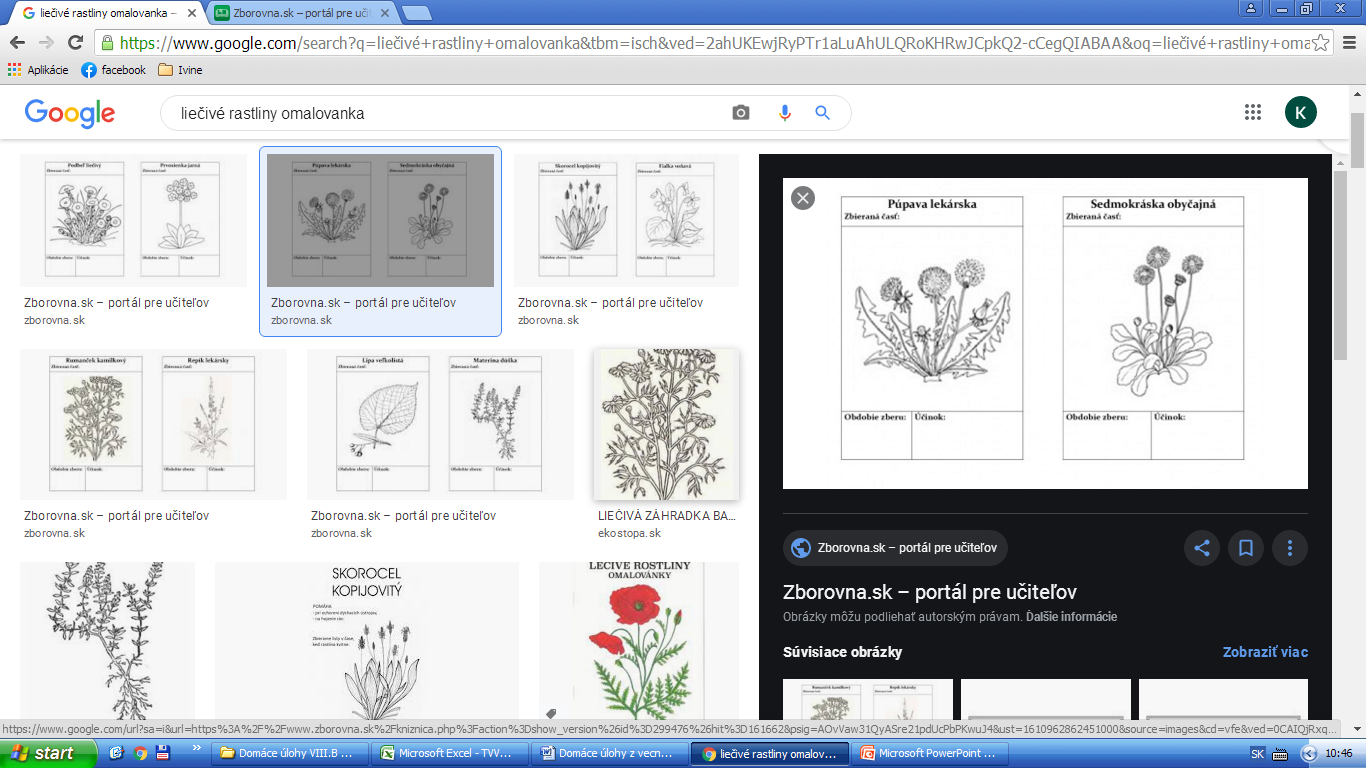             Púpava lekárska                               Sedmokráska obyčajná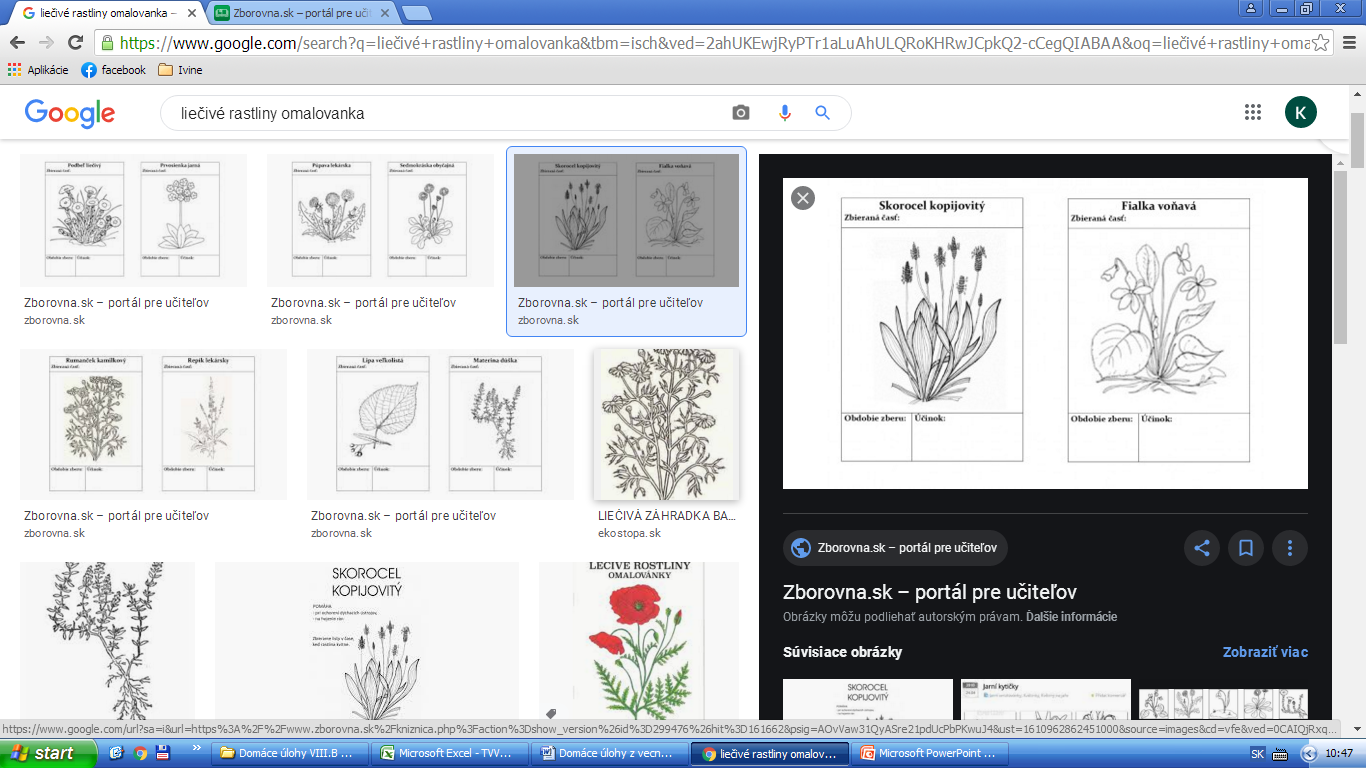     Skorocel kopijovitý	Fialka voňavá